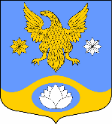 Р О С С И Й С К А Я    Ф Е Д Е Р А Ц И ЯЛЕНИНГРАДСКАЯ ОБЛАСТЬМУНИЦИПАЛЬНОЕ ОБРАЗОВАНИЕКОЛТУШСКОЕ СЕЛЬСКОЕ ПОСЕЛЕНИЕВСЕВОЛОЖСКОГО МУНИЦИПАЛЬНОГО РАЙОНАЛЕНИНГРАДСКОЙ ОБЛАСТИСОВЕТ ДЕПУТАТОВР Е Ш Е Н И Е21 октября 2020 года № 29                                                                    дер.Колтуши        В соответствии с п. 3  статьи 156, п.4 статьи 158 Жилищного кодекса Российской Федерации, Федеральным законом Российской Федерации 
от 06.10.2003 №131-ФЗ «Об общих принципах организации местного самоуправления в Российской Федерации», приказом Министерства строительства и жилищно-коммунального хозяйства Российской Федерации 
от 06.04.2018 №213/пр «Об утверждении Методических рекомендаций 
по установлению размера платы за жилое помещение для собственников жилых помещений, которые не приняли решение о выборе способа управления многоквартирным домом, решение об установлении размера платы 
за содержание жилого помещения, а также по установлению порядка определения предельных индексов изменения такой платы»,  постановлением администрации от 09.07.2018 № 316 «Об утверждении Порядка установления размера  платы за содержание жилого помещения для собственников помещений в многоквартирном доме, которые не приняли решение о выборе способа управления многоквартирным домом, решение об установлении размера платы за содержание жилого помещения и порядка определения предельных индексов изменения такой платы», Уставом муниципального образования Колтушское сельское поселение Всеволожского муниципального района Ленинградской области, совет депутатов принял РЕШЕНИЕ:Установить фактический индекс изменения размера платы 
за содержание жилых помещений в многоквартирных жилых домах, находящихся в управлении ООО «УК «МИР», в размере – 103,6 %.2. Опубликовать настоящее решение в газете «Колтушский вестник» 
и разместить на официальном сайте МО Колтушское СП.3.  Решение вступает в силу после его официального опубликования.4.  Контроль за исполнением решения возложить на главу администрации.Глава муниципального образования	                                            Э.М. Чирко